#GlobalRecyclingDay #RecyclingHeroes #БезОтпадъциНа 16.03.2022 г., децата от 1-4 кл. с работилничка за претворяване на пластмасови и стъклени шишета в саксии и вази, продължиха  подготовката за  Световния ден на рециклирането.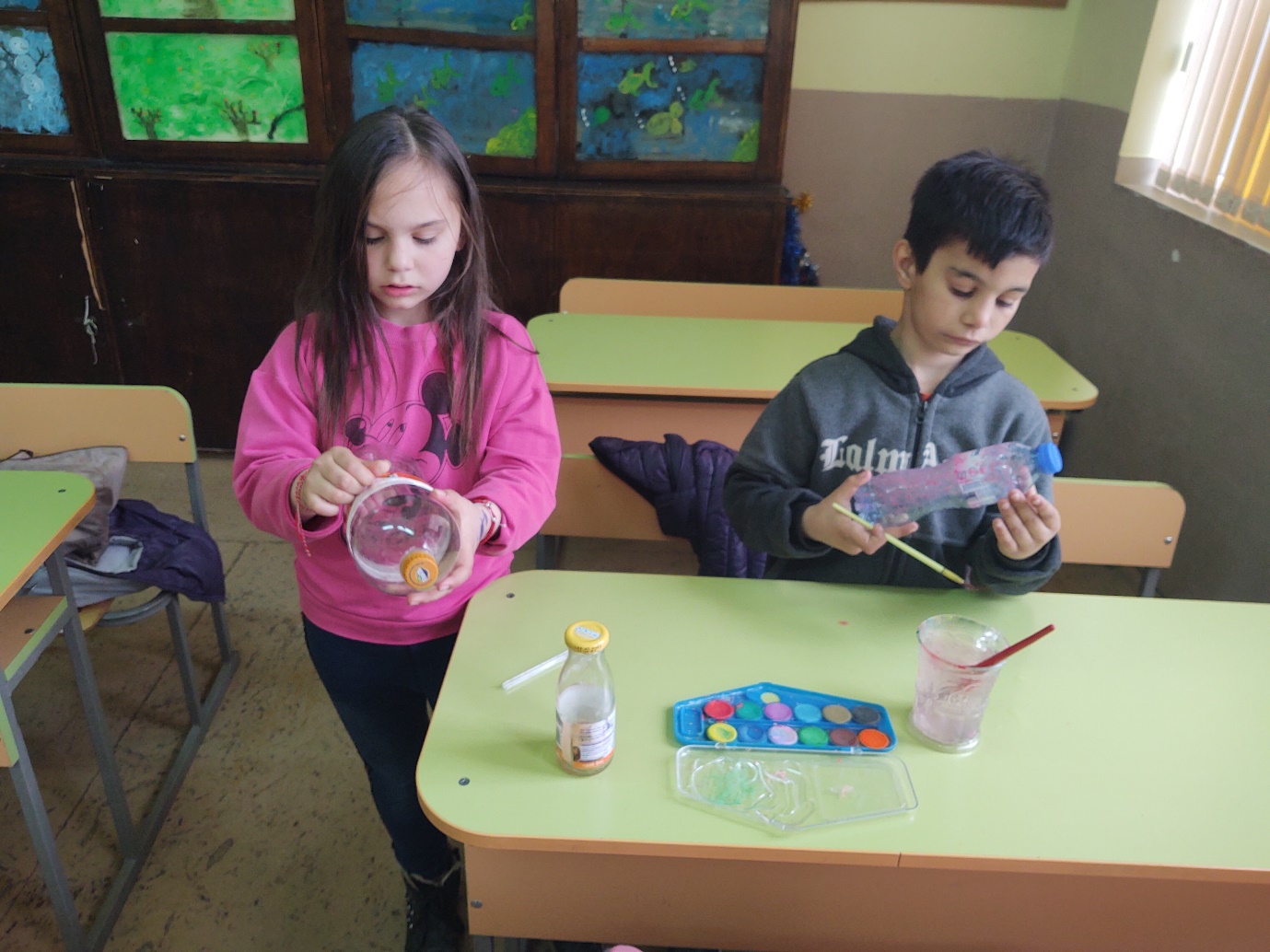 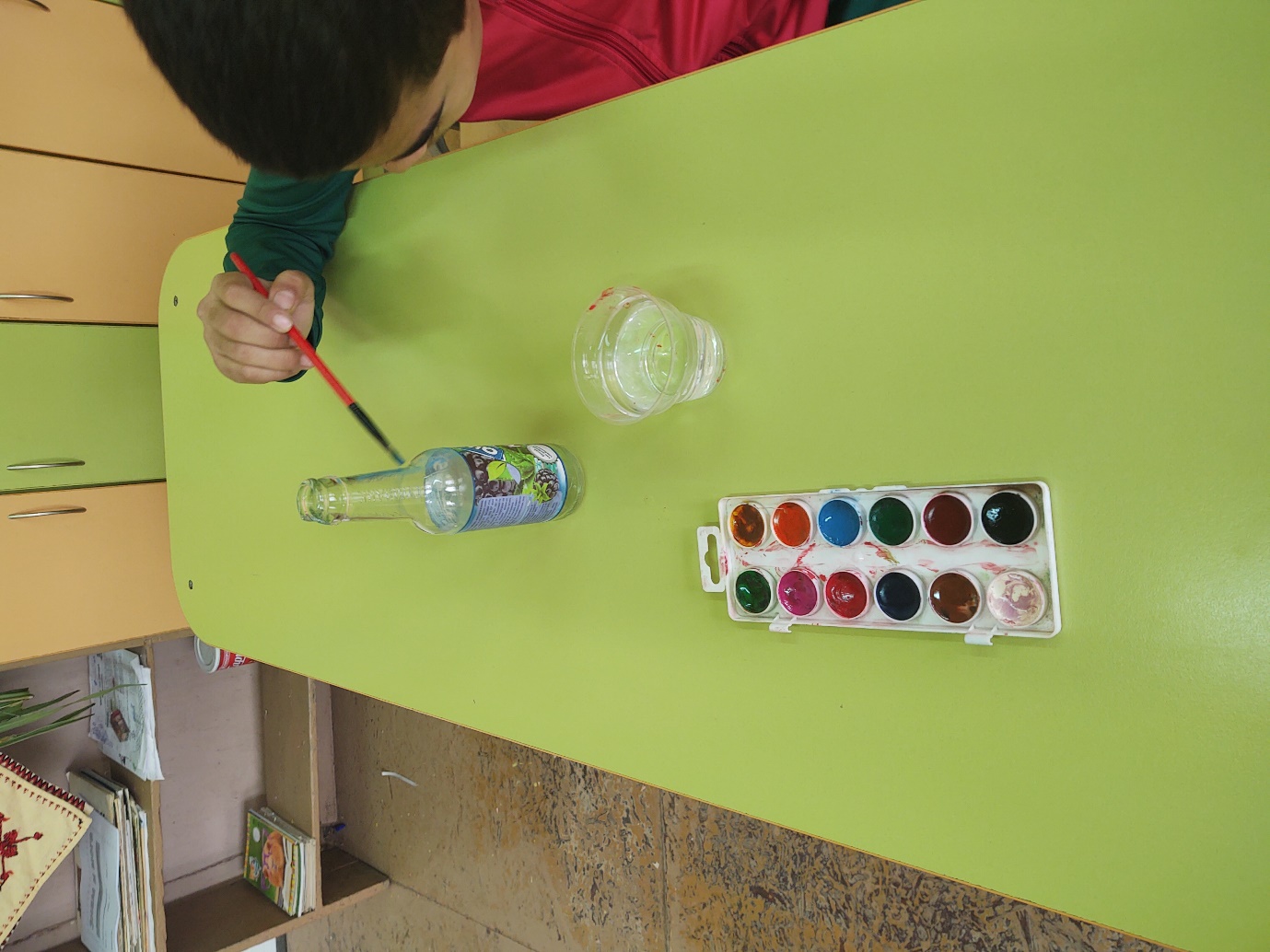 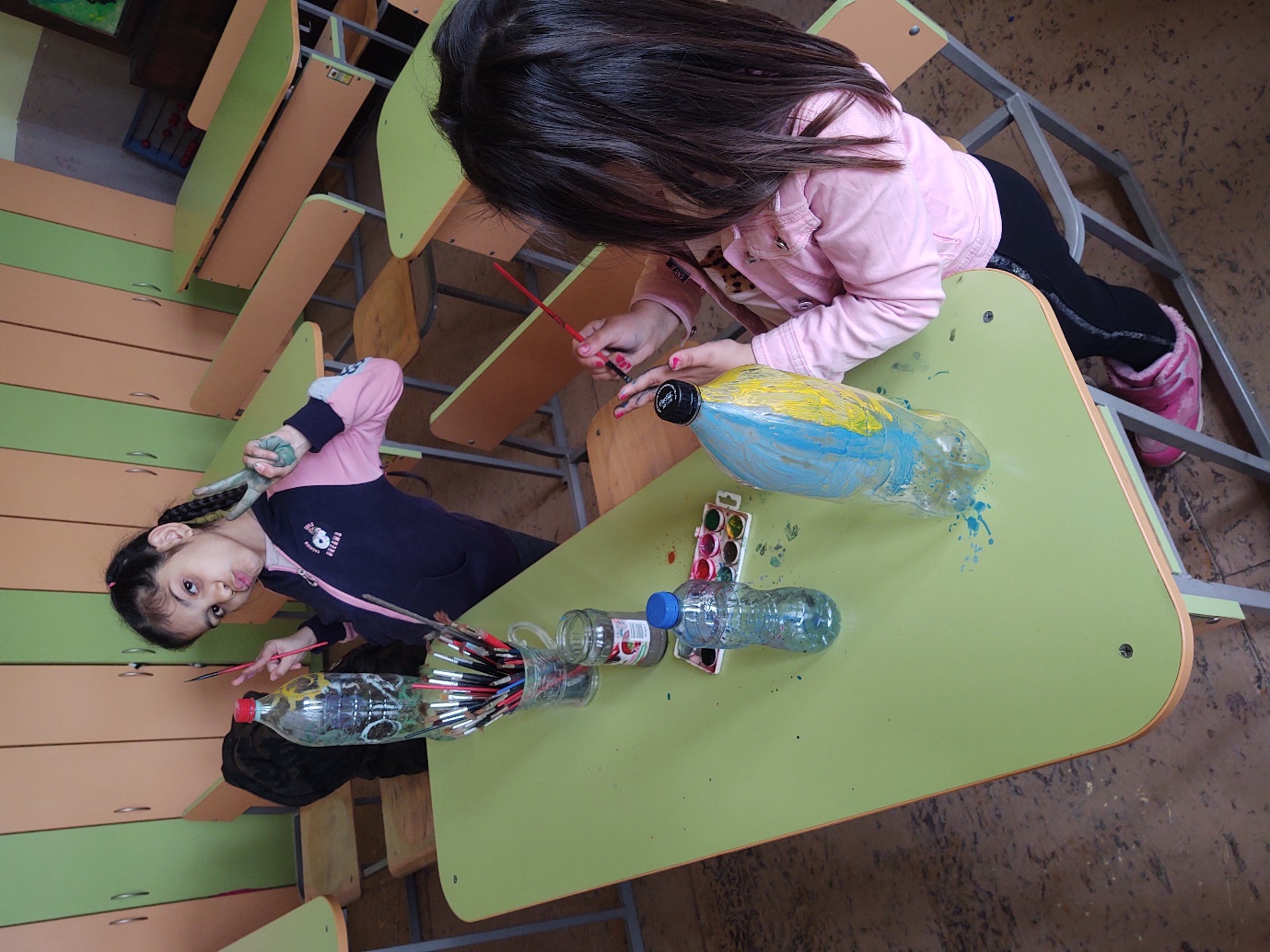 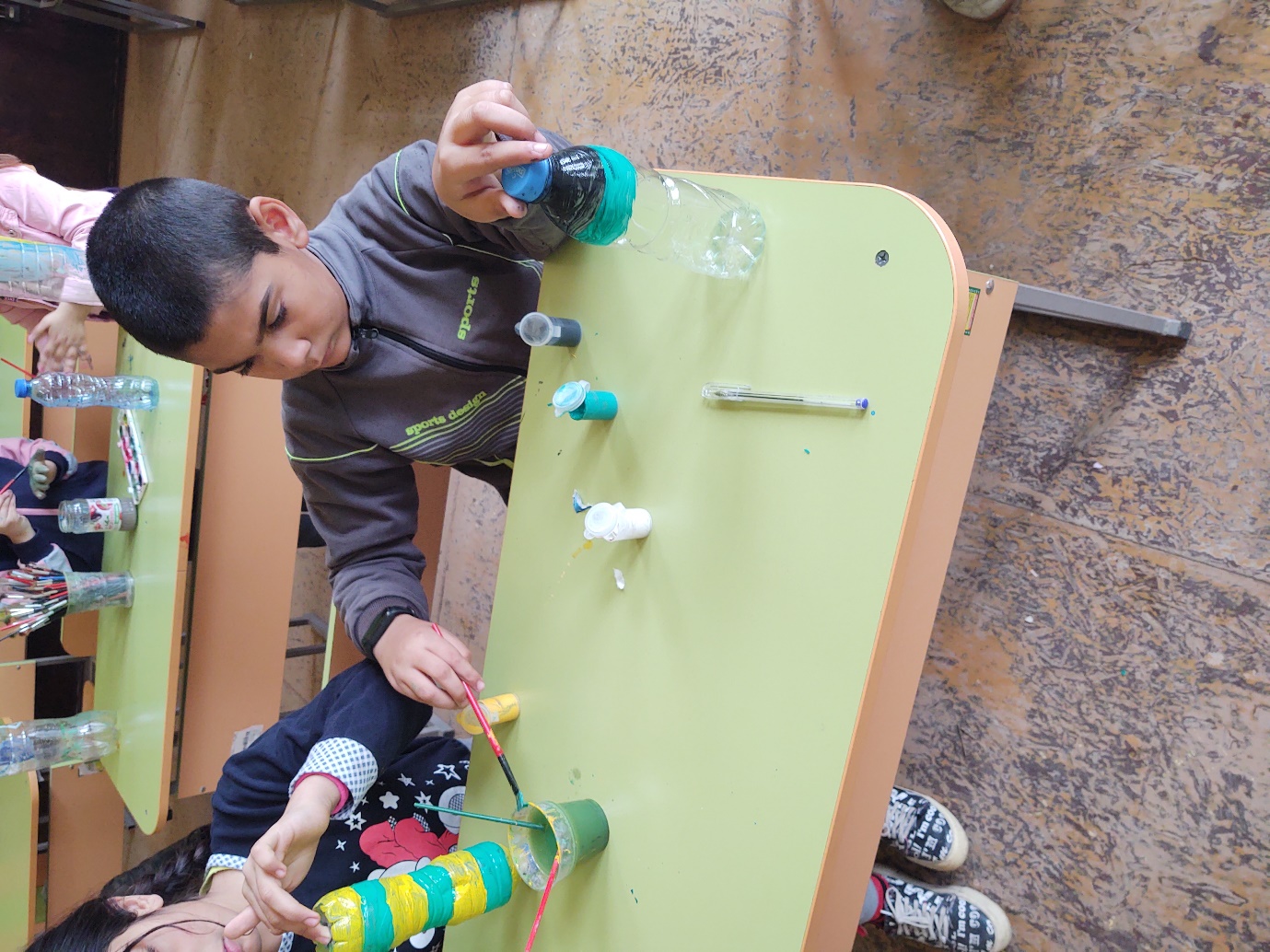 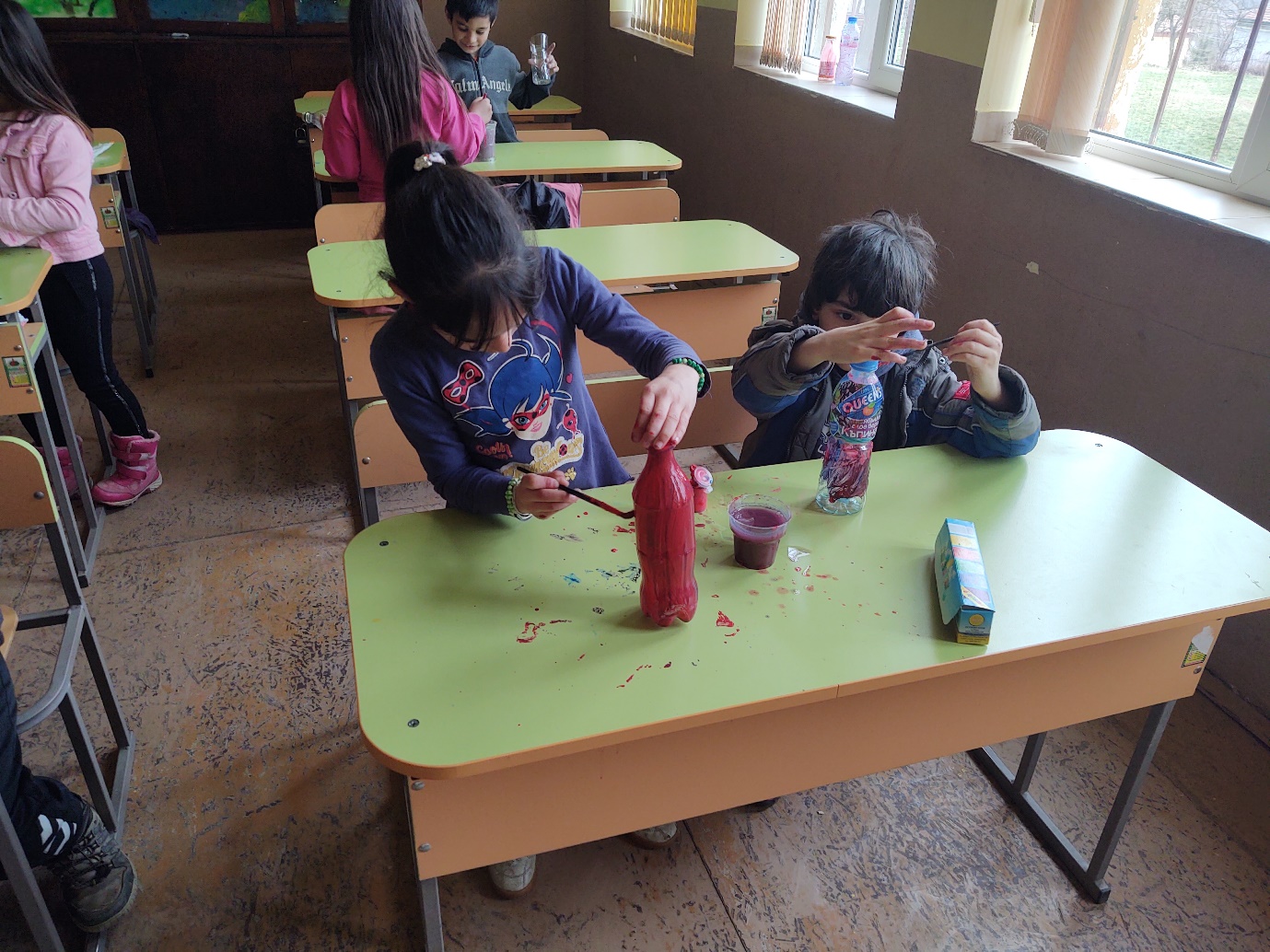 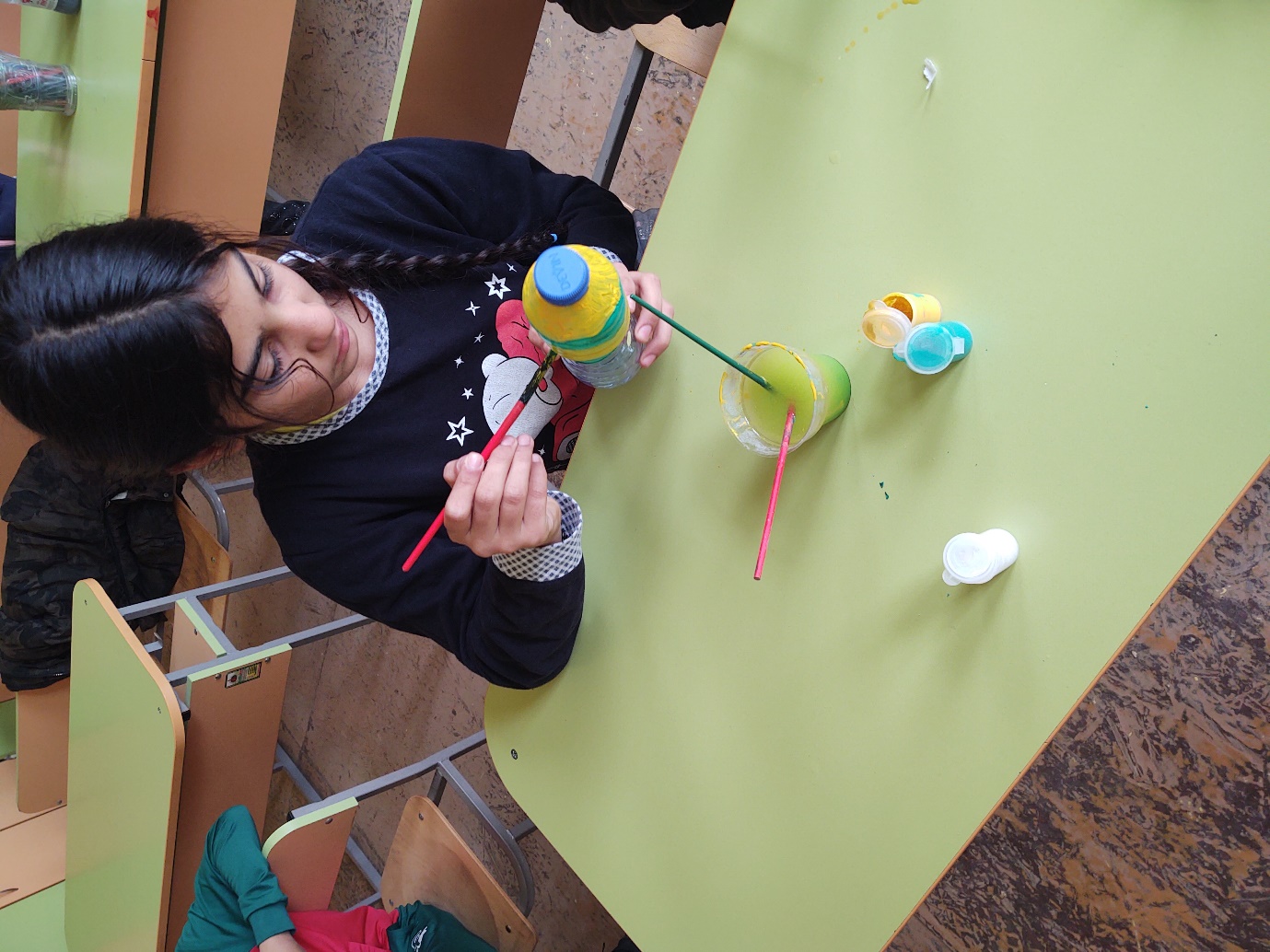 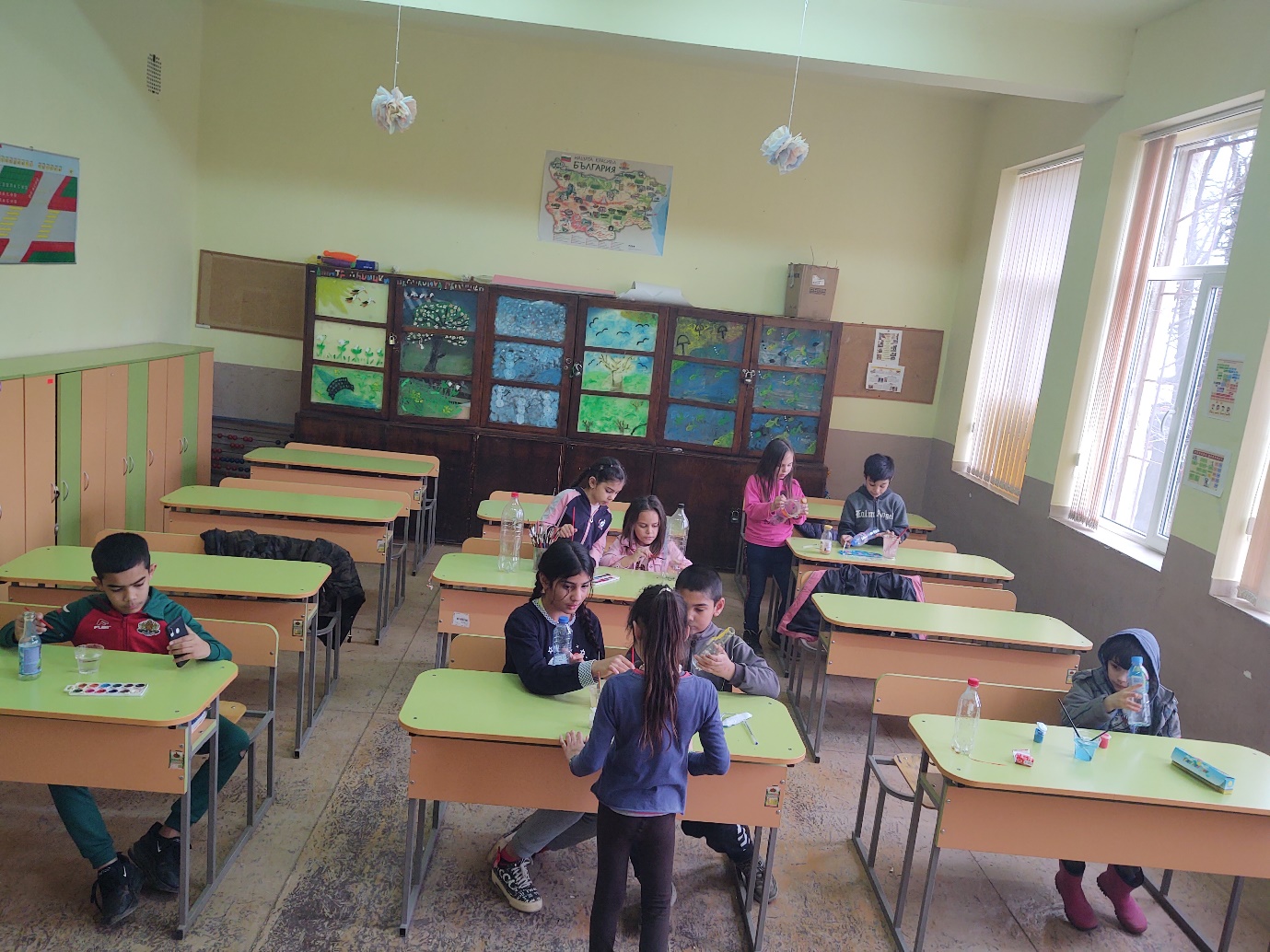 